Plan del proceso docente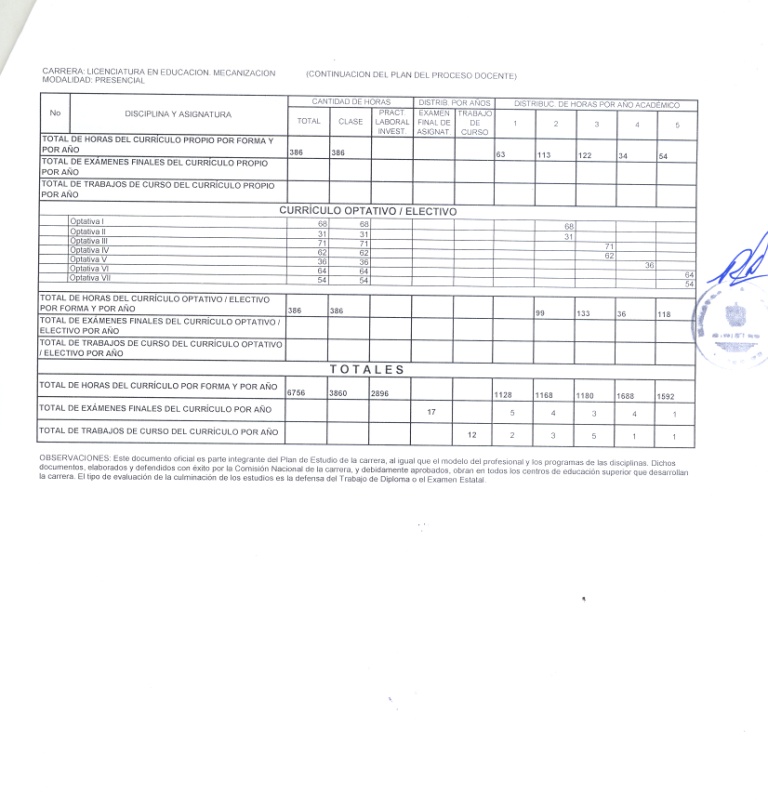 